Vetélkedő – 3. fordulóPlease, answer these questions in English! Be careful! These questions are funny questions:How many squares are there in this picture?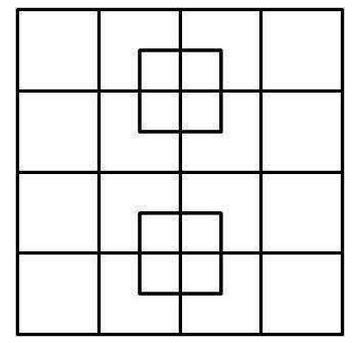 Can you mention 3 mysterious places in Great Britain? What are these and why are they mysterious?Write down the English-speaking countries! How many have you found? (Only those countries where English is the official language.)Why do we sometimes write ‘etc’ at the end of the sentences? Where was the Declaration of Independence signed?How can a man go 8 days without sleeping?If you had three apples and four oranges in one hand and four apples and three oranges in other hand, what would you have?FeladatEgy sajtüzem jegyzőkönyve alapján egy raclette sajt készítése a következőképp zajlott: 100,0 liter pasztőrözött tejbe (melynek sűrűsége 1,035 g/cm3, zsírtartalma 3,96 m/m %, fehérjetartalma 3,80 m/m %) belekeverték a baktériumkultúrát, majd fél óra elteltével az oltóenzimet. A készítményt 32 °C-on tartották, majd a térhálós koagulum kialakulása után felaprózták. Ekkor a savó egy része az alvadék aprózódása során kijött az alvadékból. Ekkor a rendszert 38 °C-on tartották fél óra hosszat. Ezután kiszűrték az alvadékot, és préselték, fokozatosan emelve a préssúlyt 20 kg-ról 80 kg-ra, amikor még nagy mennyiségű savó távozott. A savó sűrűsége 1,017 g/cm3, zsírtartalma 0,51 m/m %, és emellett 0,69 m/m % fehérjét is tartalmaz. A préselés után 9,28 kg nyers sajt került a sajtpincébe, ahol érlelték kb. 2 hónapig. a) Ha ebből a raclette sajtból 10 dkg-ot fogyaszt valaki, mennyi fehérjét és zsírt eszik meg? b) Mekkora energiát visz be a szervezetébe, ha 1 g fehérje energiatartalma 17,0 kJ, ugyanennyi zsír energiatartalma 40,0 kJ? (A valóságban még egy napig 20 m/m %-os sófürdőben áztatják a sajtot érlelés előtt, ekkor a víz egy része sóra cserélődik, tömege lényegében nem változik. Így a számítást nem befolyásolná, de ettől most tekintsünk el.)Nyomozzunk!Milyen állat és merre megy?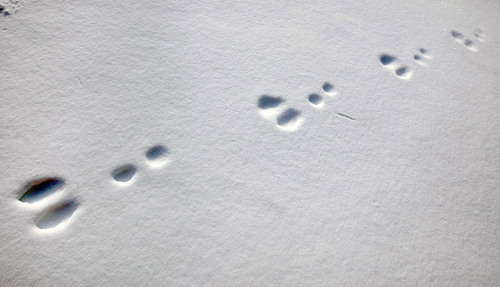 Milyen állat lépett melyik másik nyomába?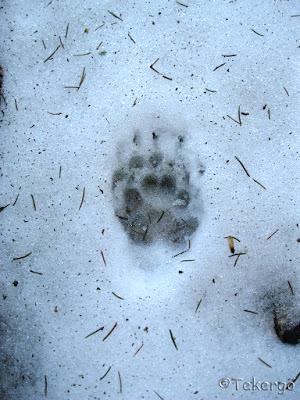 Fizika szlovén nyelvenPredmet na vodoravni površini z začetno hitrostjo 9m\s se ustavi po 0,36m . Kolikšen je koeficient drsljaja?Logikai feladat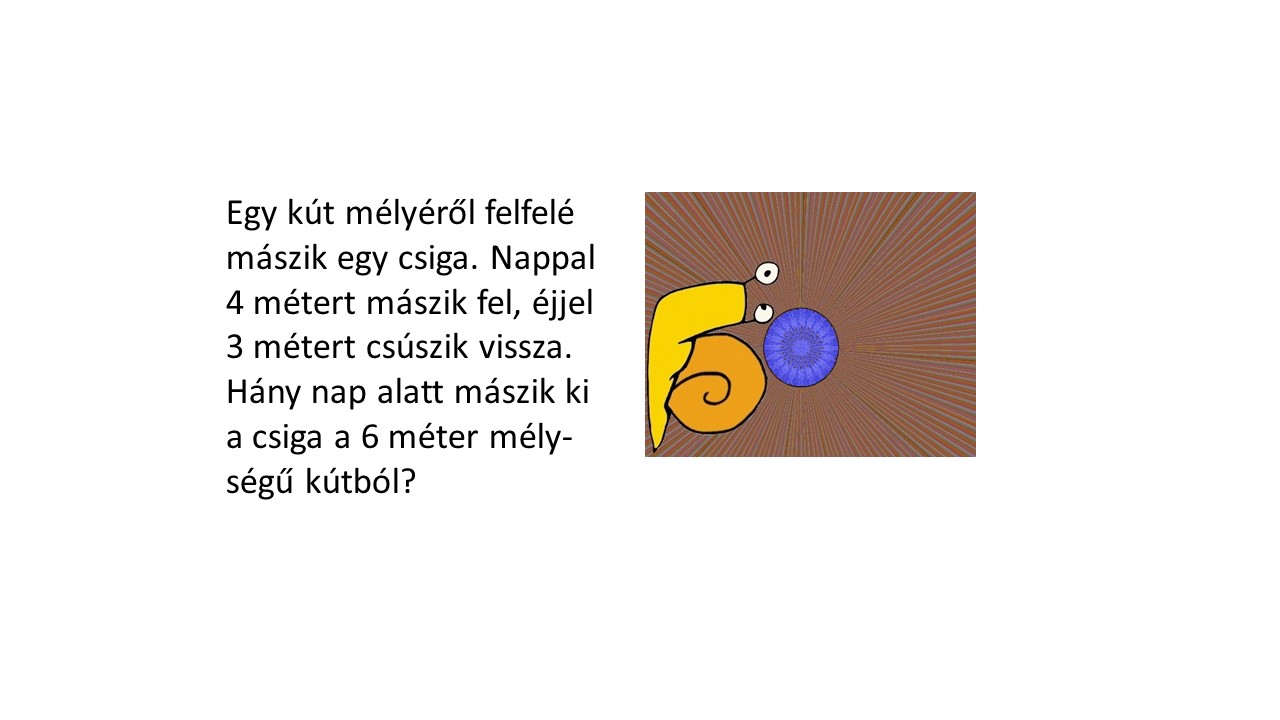 Könyvtáras feladatMi látható a képen és hol található?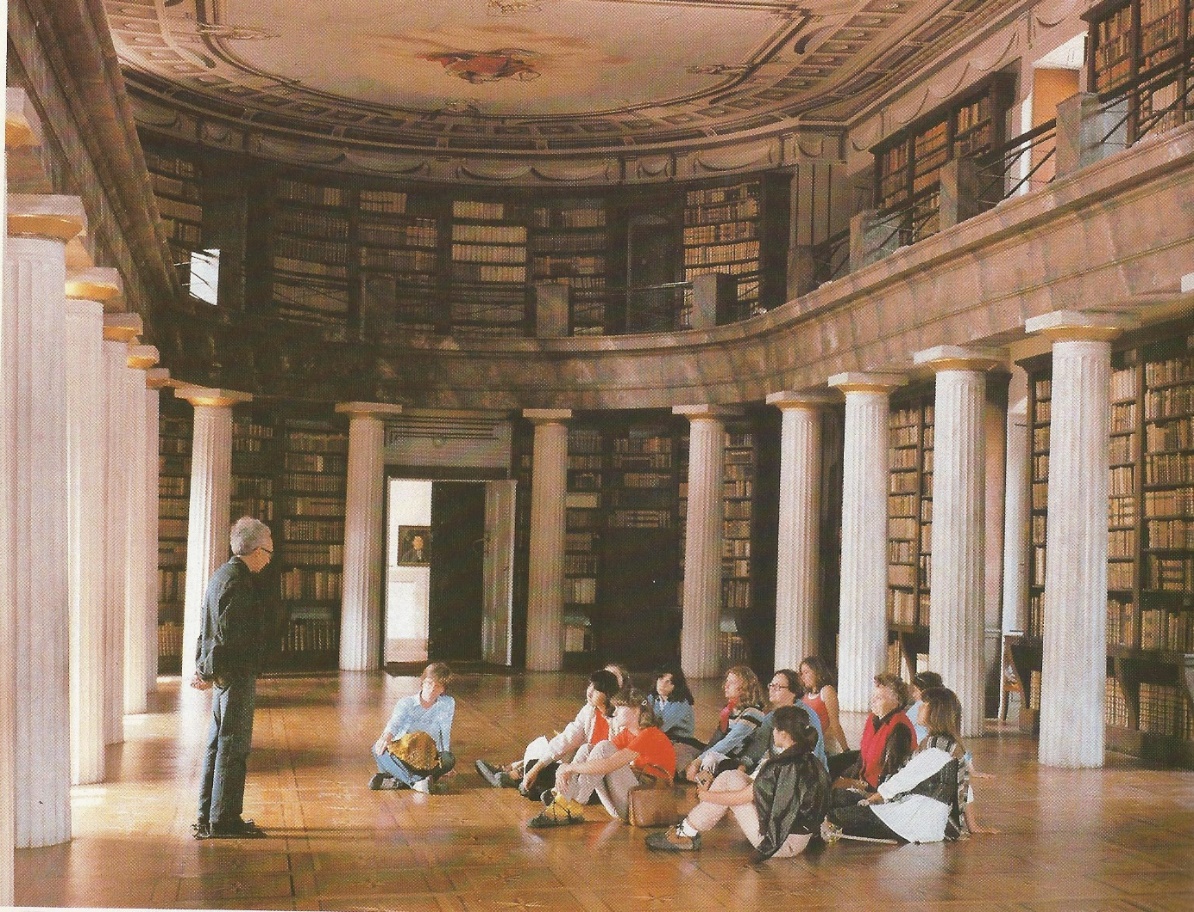 Feladat (Gazdasági társaságok)Mi a keresztrejtvény megfejtése? (A vastag keretben)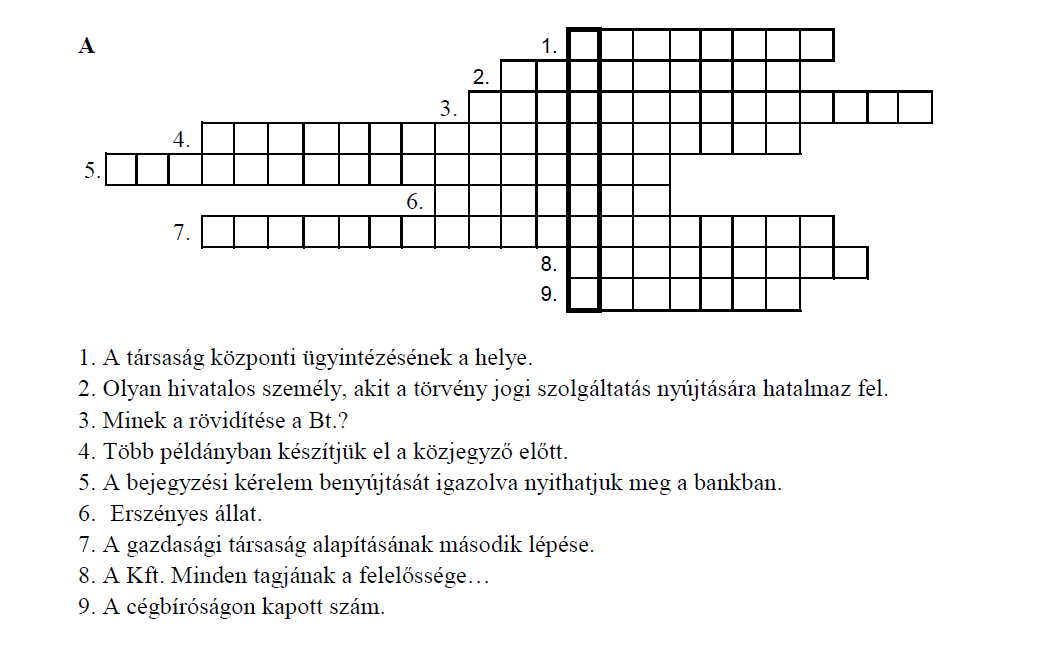 Feladat (informatika története)Ki látható Bill mellett a képeken?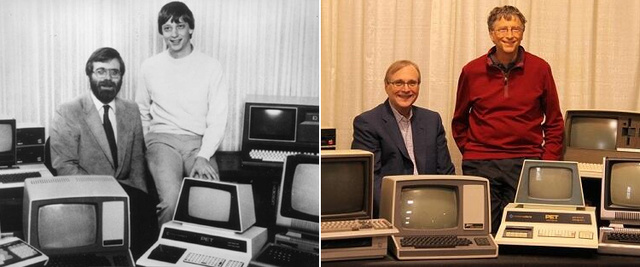 Feladat (logika)A jósdában három látnok ül: az Igazság, a Hazugság és a Bölcsesség. Az Igazság mindig igazat mond, a Hazugság mindig hazudik, a Bölcsesség olykor igazat mond, olykor hazudik. Egy nap ellátogatott hozzájuk egy filozófus.A látnokok egymás mellett ültek, és a filozófus szerette volna megtudni, milyen sorrendben. Ezért a következő kérdéseket tette fel nekik:A bal oldalit kérdezte: "Ki ül melletted?". A válasz ez volt: "Az Igazság"A középsőt kérdezte: "Te ki vagy?". A válasz ez volt: "A Bölcsesség."A jobb oldalit kérdezte: "Ki ül melletted?". A válasz ez volt: "A Hazugság."Milyen sorrendben ülhettek a látnokok?Feladat (Érdekes nevű banda)Miről kapta nevét ez a jellegzetes együttes?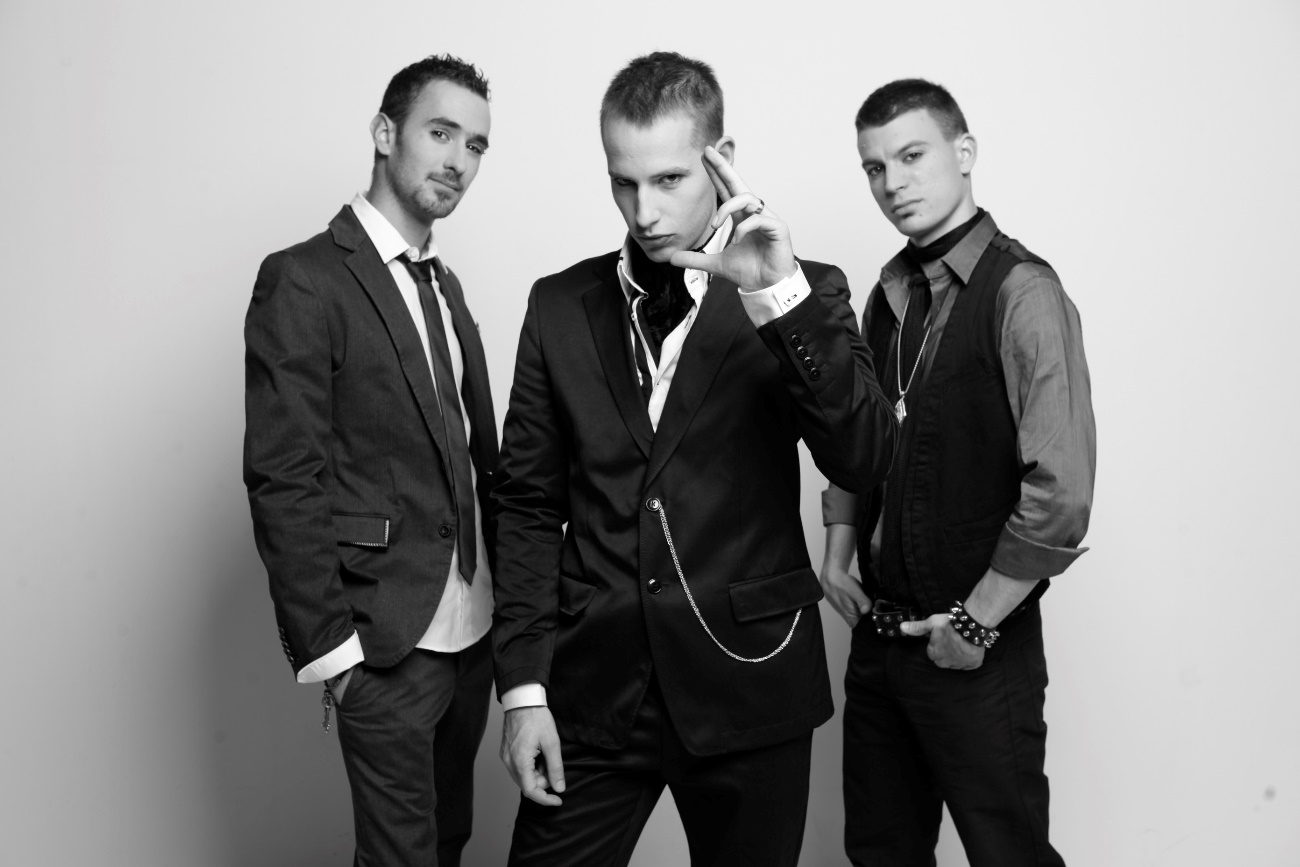 Feladat (Könyvtáras)Milyen folyóiratok olvashatók rendszeresen a könyvtárban?Feladat (A rádiózás története)A képen látható író – rendező - színész nevéhez fűződik a leghíresebb (hírhedtebb) rádiójáték bemutatása.Ki ő?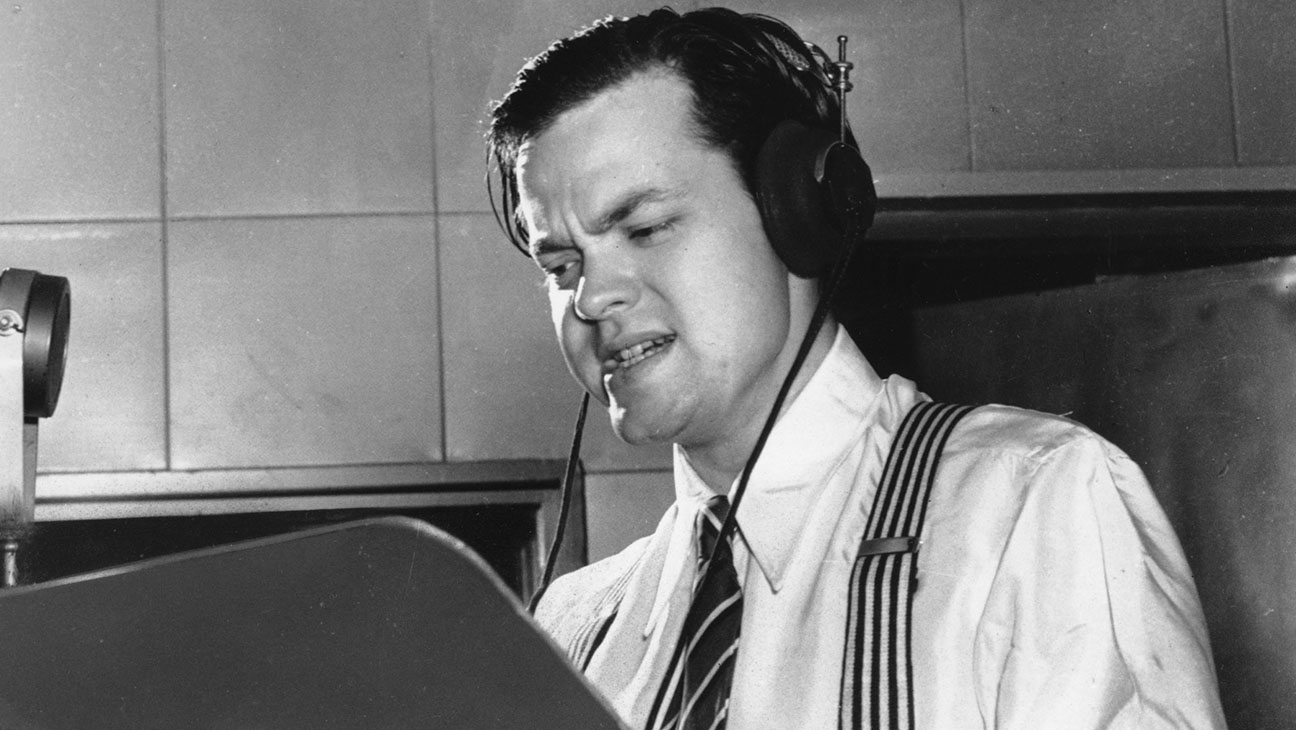 